Nr.             / 12.09.2017Către,TOATE UNITĂŢILE DE ÎNVĂŢĂMÂNTÎn atenţia directorului şi a consilierului educativ!În vederea reactualizării bazei de date a I.Ş.J. Covasna şi în vederea transmiterii datelor solicitate de M.E.N. în timp util, vă rugăm frumos să întocmiţi următoarele situaţii referitoare la munca educativă din unitatea Dvs. şcolară:Calendarul activităţilor educative la nivelul şcolii pentru anul şcolar 2017 – 2018, conform anexei 4, aprobat în C.A., înregistrat la secretariatul școlii;Situaţia disciplinei opţionale Educaţie pentru Sănătate (conform anexei 1);Situaţia disciplinei opţionale Educaţie pentru mediu (conform anexei 2);Proiectul şcolii pentru “Săptămâna Educaţiei Globale” – cu tema generală „Lumea mea depinde de noi” – „My World Depends on Us” (http://www.coe.int/en/web/north-south-centre/the-global-education-week). Perioada proiectului 18 - 26 noiembrie 2017 (Raport de activităţi până la 4 decembrie 2017!)Termenul de transmitere a proiectelor pentru S.E.G. este 20 octombrie (vineri), prin e-mail (andreatorok13@gmail.com)! Orarul orelor de consiliere şi orientare pentru anul şcolar 2017-2018, evidenţa diriginţilor, consilierilor educativi (poate fi directorul adjunct), responsabililor comisiei metodice a diriginţilor (nu poate fi directorul adjunct) (conform anexei 3 în format EXCEL); CV reactualizat al consilierului educativ (model european); Componenţa Comisiei de prevenire şi eliminare a violenţei, a faptelor de corupţie şi discriminării în mediul şcolar şi promovarea interculturalităţii (decizia scanată); Planul de Acţiune al Comisiei pentru anul şcolar în curs (anexa nr. 5).Situaţia nominală a elevilor cu părinţii plecaţi la muncă în străinătate (anexa nr. 6,7,8); activităţi de sprijinire iniţiate de către şcoală pentru aceşti copii.Vă rugăm să transmiteţi toate materialele până la data de 20 octombrie 2017 într-un singur set, înscrise pe un CD, fiecare material într-o mapă separată sau foaie separată, cuprinzând datele de identificare ale şcolii şi ale persoanei care l-a întocmit. Materialul de la punctul 1 va fi adus şi pe suport de hârtie, cu semnătura directorului şi ştampila şcolii, înregistrat (se menţionează şi data şedinţei C.A. în care a fost aprobat). Vă rugăm să respectaţi întocmai structurarea materialelor solicitate (vezi anexe).Vă rugăm, unde consideraţi că nu este cazul, menţionaţi „NU ESTE CAZUL!”Mulţumim şi vă urăm un an şcolar plin de succese!Inspector Şcolar General,	                                    	 Inspector şcolar pentru   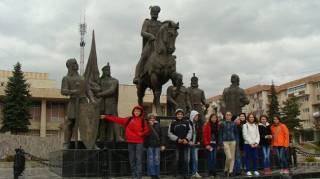    prof. KISS IMRE       	                                  		   educaţie permanentă								şi activităţi extraşcolare,	                                                                                            prof. ZÁGONI IMOLA